General Aviation Joint Steering CommitteeLoss of Control Working Group 1                                 Outreach Guidance DocumentThis outreach guidance is for all FAA and aviation industry groups that are participating in outreach efforts sponsored by the General Aviation Joint Steering Committee (GAJSC).  It is important that all outreach on a given topic is coordinated and is free of conflicts.  Therefore, all outreach products should be in alignment with the outline and concepts listed below for this topic.Outreach Month:  August 2019Topic: Use of Weather Information (SE 13 Output 1) The FAA and industry will educate the General Aviation community on available weather information sources and technologies and they will conduct a public education campaign emphasizing the best practices regarding obtaining and using weather information.Background:  Pilots of today enjoy a wealth of weather information sources but having weather information available is only part of the weather decision-making equation.  Knowing how to acquire, interpret, and make operational decisions based on weather information is essential to safe flying.  This program acquaints General Aviation Pilots with available weather information sources and offers guidance on making well-informed weather decisions.Teaching Points:Discuss available weather information resources and the products they provide.Show pilots how to make sound weather decisions based on comprehensive weather information.Encourage pilots to acquire updated weather information periodically; and to revise weather decisions if required.References:Use of Weather Information  Power Point and associated documentsAviation Risk Management Handbook (FAA-H-8083-25B) – Chapter 13https://www.faa.gov/regulations_policies/handbooks_manuals/aviation/phak/media/15_phak_ch13.pdfIMPORTANT – Once you have completed outreach on this topic, please help us track the outreach you have done by entering a PTRS record.  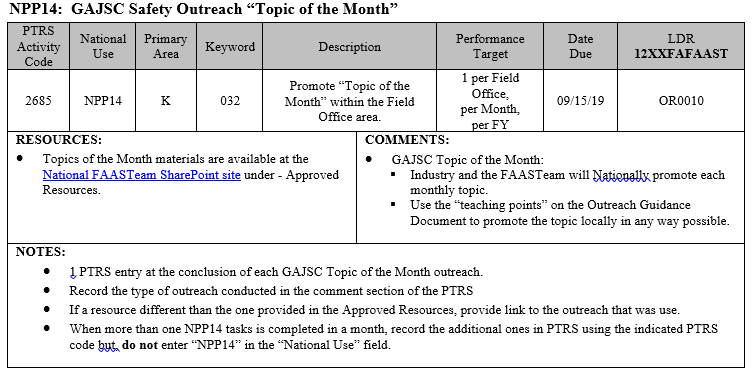 